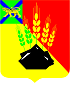                                                     ДУМАМИХАЙЛОВСКОГО МУНИЦИПАЛЬНОГО  РАЙОНА  Р Е Ш Е Н И Е с. Михайловка28.09.2017г.	                                                                                  № 224О награждении Почетной грамотой  ДумыМихайловского муниципального района         Руководствуясь «Положением  о  Почетной грамоте и Благодарственном письме Думы Михайловского муниципального района»,  на основании  ходатайства МКУ «Управления организационно-технического обеспечению деятельности администрации Михайловского муниципального района», Дума Михайловского муниципального района					Р Е Ш И Л А:   Наградить Почетной грамотой Думы Михайловского муниципального района  за многолетний, добросовестный труд,  профессионализм, активную жизненную позицию и участие  в общественной жизни районаРыбалко С.А. - водителя МКУ «Управления организационно-технического обеспечению деятельности администрации Михайловского муниципального района».Настоящее  решение вступает в силу со дня его принятия.Заместитель председателяДумы Михайловскогомуниципального района		       	                            П.П. Мезько